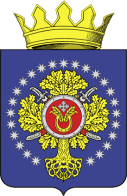 РОССИЙСКАЯ  ФЕДЕРАЦИЯУРЮПИНСКАЯ  РАЙОННАЯ  ДУМАВолгоградская областьР  Е  Ш  Е  Н  И  Е29 мая 2017 года			       № 37/287О внесении изменений в Положение о порядке предоставления из бюджета Урюпинского муниципального района бюджетам сельских поселений, входящих в состав Урюпинского муниципального района, иных межбюджетных трансфертов на развитие общественной, социальной и инженерной инфраструктуры муниципального значения, утвержденное решением Урюпинской районной Думы от 22 октября 2010 года № 15/117        Рассмотрев обращение исполняющего обязанности главы Урюпинского муниципального района А.Ю. Максимова о внесении изменений в Положение о порядке предоставления из бюджета Урюпинского муниципального района бюджетам сельских поселений, входящих в состав Урюпинского муниципального района, иных межбюджетных трансфертов на развитие общественной, социальной и инженерной инфраструктуры муниципального значения, утвержденное решением Урюпинской районной Думы от 22 октября 2010 года № 15/117, Урюпинская районная Дума РЕШИЛА:        1. Внести в Положение о порядке предоставления из бюджета Урюпинского муниципального района бюджетам сельских поселений, входящих в состав Урюпинского муниципального района, иных межбюджетных трансфертов на развитие общественной, социальной и инженерной инфраструктуры муниципального значения (далее Положение) следующие изменения:        1.1. пункт 6 изложить в следующей редакции:        «6. Заявки на предоставление иных межбюджетных трансфертов бюджетам сельских поселений подаются главами сельских поселений в администрацию Урюпинского муниципального района не позднее 1 декабря текущего финансового года.»;        1.2. пункт 7 исключить;        1.3. пункт 11 изложить в следующей редакции:        «11. Рассмотрение заявки осуществляется в течение 10 рабочих дней с момента подачи заявки. По результатам работы комиссия готовит проект правового акта администрации Урюпинского муниципального района о размерах и сроках предоставления иных межбюджетных трансфертов сельским поселениям, подавшим заявки, и направляет его главе Урюпинского муниципального района для рассмотрения и принятия окончательного решения».        1.4. пункт 14 дополнить абзацем третьим следующего содержания::               «Форма соглашения утверждается решением Урюпинской районной Думы.».        2. Утвердить форму соглашения о предоставлении из бюджета Урюпинского муниципального района бюджету сельского поселения Урюпинского муниципального района иных межбюджетных трансфертов на развитие общественной, социальной и инженерной инфраструктуры муниципального значения.        2. Настоящее решение вступает в силу  с даты его опубликования в информационном бюллетене администрации Урюпинского муниципального района «Районные ведомости».        3. Направить настоящее решение исполняющему обязанности главы Урюпинского муниципального района А.Ю. Максимову для подписания и опубликования в установленном порядке.              Председатель                            Исполняющий обязанности главыУрюпинской районной Думы         Урюпинского муниципального района                         Т.Е. Матыкина                                                   А.Ю. Максимов                                                                                                           Приложение к решению                                                                                                       Урюпинской районной Думы                                                                                                        от 29 мая 2017 года № 37/287ФОРМАСОГЛАШЕНИЕо предоставлении из бюджета Урюпинского муниципального района бюджету сельского поселения Урюпинского муниципального района иных межбюджетных трансфертов на развитие общественной, социальной и инженерной инфраструктуры муниципального значения        г. Урюпинск                                                            «___» __________ 20__ г.В соответствии со статьей 142.4 Бюджетного кодекса Российской Федерации администрация Урюпинского муниципального района Волгоградской области в лице главы __________________________________, действующего на основании Устава Урюпинского муниципального района Волгоградской  области (далее – Район), и администрация ______________сельского поселения Урюпинского муниципального района Волгоградской области в лице главы __________________________________, действующего на основании Устава ______________ сельского поселения Урюпинского муниципального района Волгоградской области (далее – Поселение), заключили настоящее Соглашение о нижеследующем:        Статья 1. В соответствии с Положением о порядке предоставления из бюджета Урюпинского муниципального района бюджетам сельских поселений, входящих в состав Урюпинского муниципального района, иных межбюджетных трансфертов на развитие общественной, социальной и инженерной инфраструктуры муниципального значения, утвержденным решением Урюпинской районной Думы от 22 октября 2010 года № 15/117 (с последующими изменениями и дополнениями), Район выделяет финансовую помощь в виде иных межбюджетных трансфертов Поселению. 	Статья 2. В соответствии с решением Урюпинской районной Думы      ___________________________________________________________________ (дата, номер и наименование решения Урюпинской районной Думы)Район предоставляет из бюджета Урюпинского муниципального района иные межбюджетные трансферты на развитие социальной, общественной и инженерной инфраструктуры бюджету _____________________ сельского поселения Урюпинского муниципального района ____________ рублей _________________________________________________________________ .(указать цель предоставления межбюджетного трансферта)        Межбюджетный трансферт носит целевой характер и не может быть использован поселением на другие цели.        Иные межбюджетные трансферты на указанные цели должны быть перечислены из бюджета Района в бюджет Поселения не позднее 20 декабря  текущего финансового года.        Иные межбюджетные трансферты перечисляются бюджету Поселения на счет, открытый для кассового обслуживания исполнения местного бюджета, с отражением их в доходах бюджета Поселения.        Статья 3. В целях исполнения настоящего соглашения Поселение обязуется представить Району следующие сведения об исполнении полученных иных межбюджетных трансфертов до 27 декабря _______года: справка на кассовое выбытие с лицевого счета; выписка расчетов с контрагентами; платежное поручение.         В случае необходимости Районом могут быть запрошены прочие документы, подтверждающие целевое расходование средств.        Статья 4. Стороны несут ответственность за неисполнение или ненадлежащее исполнение обязательств по настоящему соглашению в соответствии с действующим законодательством Российской Федерации и настоящим Соглашением.        В случае неисполнения или ненадлежащего исполнения администрацией Района предусмотренных настоящим Соглашением обязательств, Район уплачивает неустойку в  размере 1/300 ключевой ставки Центрального Банка РФ за каждый день  просрочки исполнения обязательств от суммы Соглашения.        В случае неисполнения или ненадлежащего исполнения Поселением обязанностей, предусмотренных настоящим Соглашением, Поселение уплачивает  неустойку в размере  1/300 ключевой ставки Центрального Банка РФ за каждый день  просрочки исполнения обязательств от суммы Соглашения.        Возврат части объема межбюджетных трансфертов Поселение осуществляет в течение 15 (пятнадцати) календарных дней со дня получения от Района соответствующего уведомления о  необходимости данного  возврата.        Ущерб, причиненный неисполнением или ненадлежащим исполнением настоящего соглашения одной из сторон другой стороне, а также третьим лицам, полностью возмещается виновной стороной.        Сторона,  не исполнившая или ненадлежащим образом исполнившая свои обязанности освобождается от ответственности, если докажет, что неисполнение или ненадлежащее исполнение произошло в результате обстоятельств непреодолимой силы или действий другой стороны.        Статья 5. В случае нецелевого использования Поселением поступивших от Района иных межбюджетных трансфертов, данные средства должны быть возвращены в бюджет Района согласно действующему законодательству в полном объеме.        Статья 6. Настоящее соглашение заключается на период с «___» ________ 20__ года по 31 декабря 20____ года.        Статья 7. Иные межбюджетные трансферты, не использованные Поселением в текущем финансовом году, подлежат возврату в бюджет Района.        Контроль за целевым использованием иных межбюджетных трансфертов возлагается на органы финансового контроля, в соответствии с действующим законодательством.        Статья 8. Настоящее соглашение составлено в двух экземплярах, имеющих равную юридическую силу.        По взаимному соглашению сторон или в соответствии с действующим законодательством Российской Федерации в настоящее соглашение могут быть внесены изменения и дополнения путем подписания дополнительного соглашения, являющегося неотъемлемой частью настоящего Соглашения.             Глава Урюпинского                    Глава _________  сельского поселения         муниципального района                 Урюпинского муниципального района_______________	 _____________                ______________  _____________                        (подпись)	         (ф.и.о.)	                                   (подпись)	                (ф.и.о.)             								                                                                                              					                   М.П.                                                                             М.П.